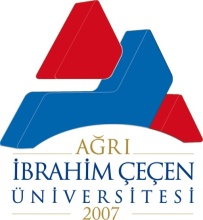                                                T.C.            AĞRI İBRAHİM ÇEÇEN ÜNİVERSİTESİ       Patnos Sosyal Hizmetler Yüksekokulu MüdürlüğüneYüksekokulunuzun……………………………………..Bölümü……….......................................................numaralı …….öğrencisiyim. Ortalamamı yükseltmek amacıyla aşağıda belirttiğim dersten/derslerden 20…-20……… Eğitim-Öğretim Yılı ………Dönemi bütünleme sınavına girmek istiyorum.Gereğini bilgilerinize arz ederim.                                                                                                                        …../…../20…..                                                                                                                                                Adı Soyadıİletişim   	                                                                 İmzaAdres Bilgileri:Tel : Dersin Hocası:                                                                                                      Bölüm Başkanı:YÜKSELTMEYE ALINACAK DERSİN BİLGİLERİYÜKSELTMEYE ALINACAK DERSİN BİLGİLERİYÜKSELTMEYE ALINACAK DERSİN BİLGİLERİDersin KoduDersin AdıDersin Hocası